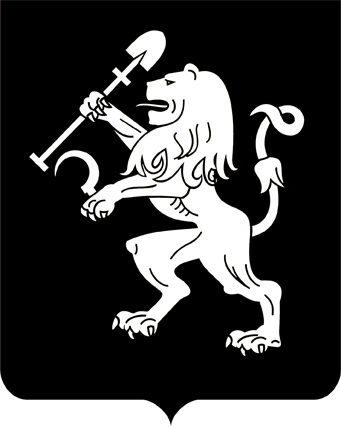 АДМИНИСТРАЦИЯ ГОРОДА КРАСНОЯРСКАПОСТАНОВЛЕНИЕО предоставлении департаменту муниципального имущества и земельных отношений администрации города разрешения на условно разрешенный вид использования земельного участкаВ соответствии с ч. 9 ст. 39 Градостроительного кодекса Российской Федерации, п. 9 ст. 6 Правил землепользования и застройки городского округа город Красноярск, утвержденных решением Красноярского городского Совета депутатов от 07.07.2015 № В-122, заключением    о результатах публичных слушаний от 17.06.2019, рекомендацией          комиссии по подготовке проекта Правил землепользования и застройки города Красноярска от 20.06.2019, руководствуясь ст. 41, 58, 59 Устава города Красноярска,ПОСТАНОВЛЯЮ:1. Предоставить департаменту муниципального имущества и земельных отношений администрации города разрешение на условно разрешенный вид использования земельного участка с кадастровым номером 24:50:0500254:408, расположенного в территориальной зоне иных зеленых насаждений (З-2) по адресу: г. Красноярск, Ленинский район,  ул. Глинки, с целью размещения объектов придорожного сервиса             (код – 4.9.1), учитывая соблюдение требований технических регла-ментов, соответствие градостроительному регламенту установленной                   территориальной зоны.2. Настоящее постановление опубликовать в газете «Городские новости» и разместить на официальном сайте администрации города.Глава города                                                                                 С.В. Еремин09.07.2019№ 451